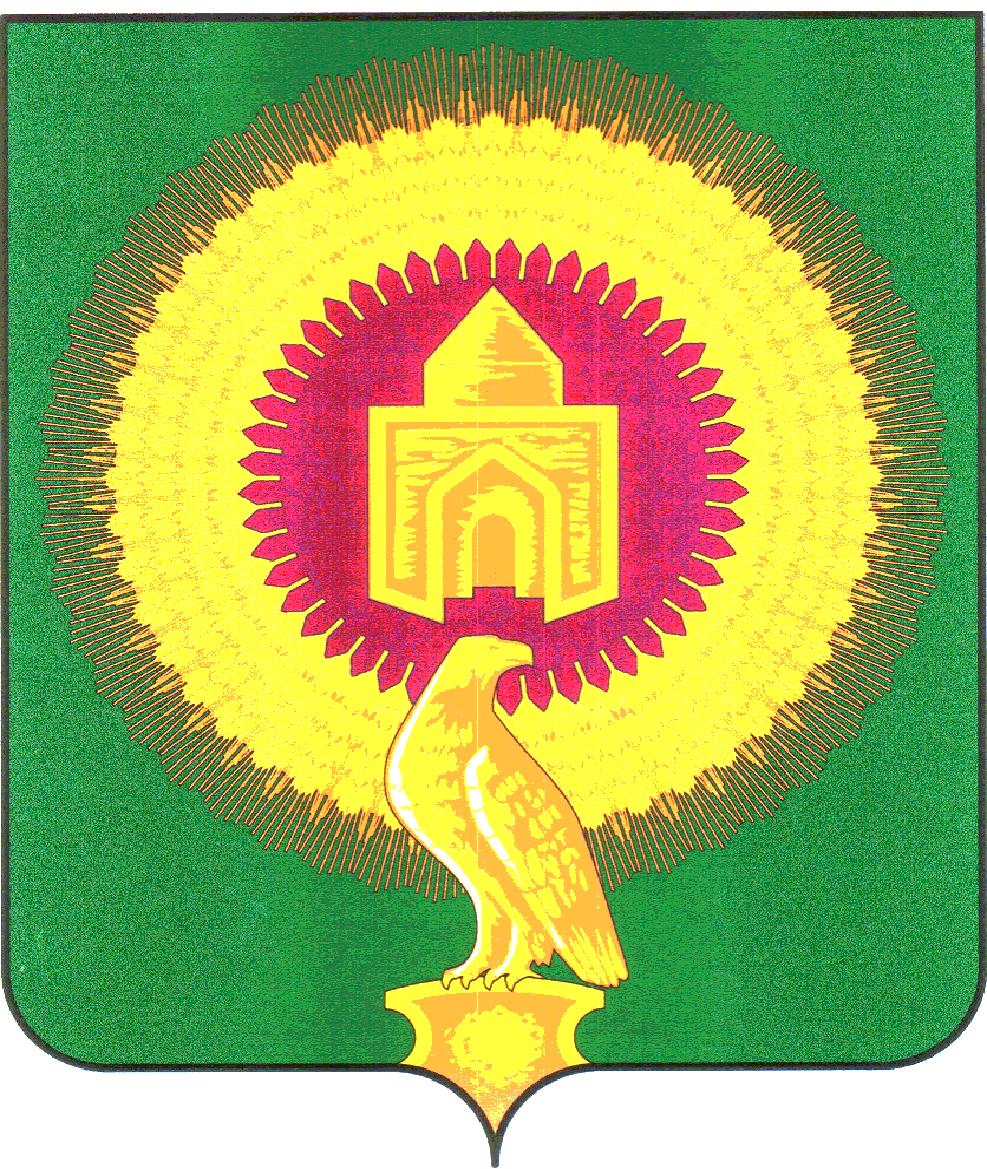 СОВЕТ  ДЕПУТАТОВНОВОУРАЛЬСКОГО СЕЛЬСКОГО ПОСЕЛЕНИЯВарненского муниципального районаЧелябинской областиРЕШЕНИЕот  12 января_2023 года                                                                  № 03п. Новый УралО внесении изменений в Положениеоб оплате труда работников, занятых обслуживанием органов местного самоуправления Новоуральскогосельского поселения Варненского муниципального района, утвержденное решением Советом депутатов  Новоуральского сельского поселенияВарненского муниципального районаЧелябинской области № 10 от 25.05.2022 г. В соответствии со ст.134 Трудового Кодекса Российской Федерации в целях обеспечения повышения уровня реального содержания заработной платы работников, занятых обслуживанием органов  местного самоуправления Новоуральского сельского поселения Варненского муниципального района Челябинской области, Совет депутатов  Новоуральского сельского поселения Варненского муниципального района Челябинской областиРЕШАЕТ:1. Внести в Положение об оплате труда работников, занятых обслуживанием органов  местного самоуправления Новоуральского сельского поселения Варненского муниципального района Челябинской области , утвержденное решением Совета депутатов Новоуральского сельского поселения  Варненского муниципального района Челябинской области  № 10 от 25.05.2022 г. следующие изменения :добавить в Раздел V  п. 32 следующего содержания: 32.  Индексация оплаты труда работников, занятых обслуживанием органов  местного самоуправления Новоуральского сельского поселения Варненского муниципального района Челябинской области проводится не реже 1 раза в год, в соответствии с законодательством Российской Федерации, Челябинской области и на основании решения Совета депутатов Новоуральского сельского поселения Варненского муниципального района Челябинской области.       2.  Настоящее Решение  распространяет свое действие на правоотношения, возникшие с 1января 2023 года.        3. Настоящее Решение направить Главе Новоуральского сельского поселения для подписания и обнародования.Глава Новоуральского сельского поселения                              Е.Н.   Якимец Председатель Совета депутатовНовоуральского сельского поселения                                           И.А. Захарова 